   	ΑΙΤΗΣΗ ΣΥΜΜΕΤΟΧΗΣ		

  “  ”GREEK DESIGN = GOOD DESIGN”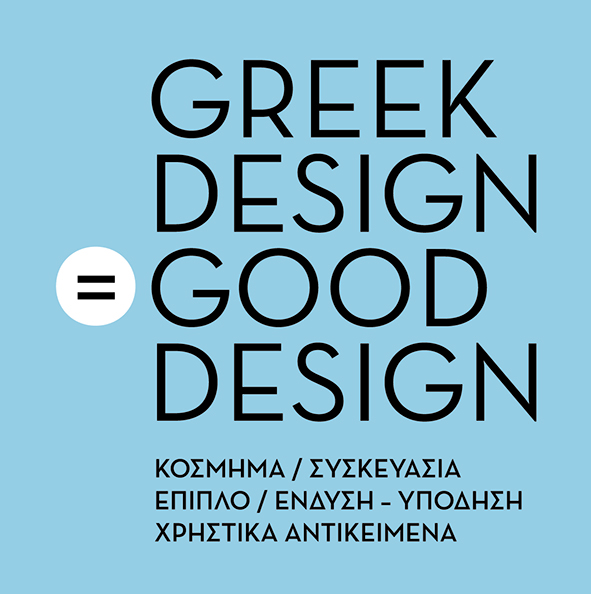 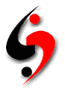    28.11 – 2.12.2013, HELLEXPO PALACEΣυμπληρώνεται από τον ΟΒΙ Διάβασα και αποδέχομαι τους όρους συμμετοχής  στην έκθεση “GREEK DESIGN = GOOD DESIGN”, καθώς και τον Κανονισμό Λειτουργίας του HELEXPO PALACE Υπογραφή αιτούντα	Αριθμός αίτησης:Ημερομηνία παραλαβής:ΑΙΤΩΝ ΑΙΤΩΝ ΑΙΤΩΝ ΑΙΤΩΝ ΑΙΤΩΝ ΑΙΤΩΝ ΑΙΤΩΝ ΑΙΤΩΝ ΑΙΤΩΝ ΑΙΤΩΝ ΑΙΤΩΝ ΑΙΤΩΝ ΑΙΤΩΝ ΑΙΤΩΝ ΑΙΤΩΝ ΑΙΤΩΝ Επώνυμο ή επωνυμία:Επώνυμο ή επωνυμία:Όνομα:Όνομα:Όνομα πατρός       Όνομα πατρός       Όνομα πατρός       Όνομα πατρός       Όνομα πατρός       Ιδιότητα:Ιδιότητα:Διεύθυνση / έδρα:                                Διεύθυνση / έδρα:                                Αριθμός     Αριθμός     Αριθμός     ΤΚ      Πόλη Τηλέφωνο:   Τηλέφωνο:   Φαξ:   Φαξ:   Φαξ:   E-mail:  E-mail:  E-mail:  Κατηγορία Εκθέματος:Κατηγορία Εκθέματος: κόσμημα     συσκευασία     έπιπλο     ένδυση – υπόδηση     χρηστικά αντικείμενα  κόσμημα     συσκευασία     έπιπλο     ένδυση – υπόδηση     χρηστικά αντικείμενα  κόσμημα     συσκευασία     έπιπλο     ένδυση – υπόδηση     χρηστικά αντικείμενα  κόσμημα     συσκευασία     έπιπλο     ένδυση – υπόδηση     χρηστικά αντικείμενα  κόσμημα     συσκευασία     έπιπλο     ένδυση – υπόδηση     χρηστικά αντικείμενα  κόσμημα     συσκευασία     έπιπλο     ένδυση – υπόδηση     χρηστικά αντικείμενα  κόσμημα     συσκευασία     έπιπλο     ένδυση – υπόδηση     χρηστικά αντικείμενα  κόσμημα     συσκευασία     έπιπλο     ένδυση – υπόδηση     χρηστικά αντικείμενα  κόσμημα     συσκευασία     έπιπλο     ένδυση – υπόδηση     χρηστικά αντικείμενα  κόσμημα     συσκευασία     έπιπλο     ένδυση – υπόδηση     χρηστικά αντικείμενα  κόσμημα     συσκευασία     έπιπλο     ένδυση – υπόδηση     χρηστικά αντικείμενα  κόσμημα     συσκευασία     έπιπλο     ένδυση – υπόδηση     χρηστικά αντικείμενα  κόσμημα     συσκευασία     έπιπλο     ένδυση – υπόδηση     χρηστικά αντικείμενα  κόσμημα     συσκευασία     έπιπλο     ένδυση – υπόδηση     χρηστικά αντικείμενα Τίτλος:Τίτλος:Ημερομηνίααίτησης 
 καταχώρησηςΗμερομηνίααίτησης 
 καταχώρησηςΟΒΙ:         Ημερομηνία
διάθεσης στο κοινό*:Ημερομηνία
διάθεσης στο κοινό*:Ημερομηνία
διάθεσης στο κοινό*:Ημερομηνία
διάθεσης στο κοινό*:Ημερομηνία
διάθεσης στο κοινό*:* Συμπληρώνεται σε περίπτωση μη καταχωρημένου σχεδίου   και με ευθύνη του δημιουργού* Συμπληρώνεται σε περίπτωση μη καταχωρημένου σχεδίου   και με ευθύνη του δημιουργού* Συμπληρώνεται σε περίπτωση μη καταχωρημένου σχεδίου   και με ευθύνη του δημιουργού* Συμπληρώνεται σε περίπτωση μη καταχωρημένου σχεδίου   και με ευθύνη του δημιουργού* Συμπληρώνεται σε περίπτωση μη καταχωρημένου σχεδίου   και με ευθύνη του δημιουργού* Συμπληρώνεται σε περίπτωση μη καταχωρημένου σχεδίου   και με ευθύνη του δημιουργού* Συμπληρώνεται σε περίπτωση μη καταχωρημένου σχεδίου   και με ευθύνη του δημιουργού* Συμπληρώνεται σε περίπτωση μη καταχωρημένου σχεδίου   και με ευθύνη του δημιουργούΗμερομηνίααίτησης 
 καταχώρησηςΗμερομηνίααίτησης 
 καταχώρησηςΟΗΙΜ:      Ημερομηνία
διάθεσης στο κοινό*:Ημερομηνία
διάθεσης στο κοινό*:Ημερομηνία
διάθεσης στο κοινό*:Ημερομηνία
διάθεσης στο κοινό*:Ημερομηνία
διάθεσης στο κοινό*:* Συμπληρώνεται σε περίπτωση μη καταχωρημένου σχεδίου   και με ευθύνη του δημιουργού* Συμπληρώνεται σε περίπτωση μη καταχωρημένου σχεδίου   και με ευθύνη του δημιουργού* Συμπληρώνεται σε περίπτωση μη καταχωρημένου σχεδίου   και με ευθύνη του δημιουργού* Συμπληρώνεται σε περίπτωση μη καταχωρημένου σχεδίου   και με ευθύνη του δημιουργού* Συμπληρώνεται σε περίπτωση μη καταχωρημένου σχεδίου   και με ευθύνη του δημιουργού* Συμπληρώνεται σε περίπτωση μη καταχωρημένου σχεδίου   και με ευθύνη του δημιουργού* Συμπληρώνεται σε περίπτωση μη καταχωρημένου σχεδίου   και με ευθύνη του δημιουργού* Συμπληρώνεται σε περίπτωση μη καταχωρημένου σχεδίου   και με ευθύνη του δημιουργούΣυμμετοχή με:Συμμετοχή με: Φυσικό αντικείμενο   / Διαστάσεις:           Μακέτα   /  Διαστάσεις        Σχέδιο  /  Διαστάσεις                     Φωτογραφία   /  Διαστάσεις                 Φωτορεαλιστική αναπαράσταση / Διαστάσεις          Άλλος τρόπος προβολής         / Διαστάσεις        Φυσικό αντικείμενο   / Διαστάσεις:           Μακέτα   /  Διαστάσεις        Σχέδιο  /  Διαστάσεις                     Φωτογραφία   /  Διαστάσεις                 Φωτορεαλιστική αναπαράσταση / Διαστάσεις          Άλλος τρόπος προβολής         / Διαστάσεις        Φυσικό αντικείμενο   / Διαστάσεις:           Μακέτα   /  Διαστάσεις        Σχέδιο  /  Διαστάσεις                     Φωτογραφία   /  Διαστάσεις                 Φωτορεαλιστική αναπαράσταση / Διαστάσεις          Άλλος τρόπος προβολής         / Διαστάσεις        Φυσικό αντικείμενο   / Διαστάσεις:           Μακέτα   /  Διαστάσεις        Σχέδιο  /  Διαστάσεις                     Φωτογραφία   /  Διαστάσεις                 Φωτορεαλιστική αναπαράσταση / Διαστάσεις          Άλλος τρόπος προβολής         / Διαστάσεις        Φυσικό αντικείμενο   / Διαστάσεις:           Μακέτα   /  Διαστάσεις        Σχέδιο  /  Διαστάσεις                     Φωτογραφία   /  Διαστάσεις                 Φωτορεαλιστική αναπαράσταση / Διαστάσεις          Άλλος τρόπος προβολής         / Διαστάσεις        Φυσικό αντικείμενο   / Διαστάσεις:           Μακέτα   /  Διαστάσεις        Σχέδιο  /  Διαστάσεις                     Φωτογραφία   /  Διαστάσεις                 Φωτορεαλιστική αναπαράσταση / Διαστάσεις          Άλλος τρόπος προβολής         / Διαστάσεις        Φυσικό αντικείμενο   / Διαστάσεις:           Μακέτα   /  Διαστάσεις        Σχέδιο  /  Διαστάσεις                     Φωτογραφία   /  Διαστάσεις                 Φωτορεαλιστική αναπαράσταση / Διαστάσεις          Άλλος τρόπος προβολής         / Διαστάσεις        Φυσικό αντικείμενο   / Διαστάσεις:           Μακέτα   /  Διαστάσεις        Σχέδιο  /  Διαστάσεις                     Φωτογραφία   /  Διαστάσεις                 Φωτορεαλιστική αναπαράσταση / Διαστάσεις          Άλλος τρόπος προβολής         / Διαστάσεις        Φυσικό αντικείμενο   / Διαστάσεις:           Μακέτα   /  Διαστάσεις        Σχέδιο  /  Διαστάσεις                     Φωτογραφία   /  Διαστάσεις                 Φωτορεαλιστική αναπαράσταση / Διαστάσεις          Άλλος τρόπος προβολής         / Διαστάσεις        Φυσικό αντικείμενο   / Διαστάσεις:           Μακέτα   /  Διαστάσεις        Σχέδιο  /  Διαστάσεις                     Φωτογραφία   /  Διαστάσεις                 Φωτορεαλιστική αναπαράσταση / Διαστάσεις          Άλλος τρόπος προβολής         / Διαστάσεις        Φυσικό αντικείμενο   / Διαστάσεις:           Μακέτα   /  Διαστάσεις        Σχέδιο  /  Διαστάσεις                     Φωτογραφία   /  Διαστάσεις                 Φωτορεαλιστική αναπαράσταση / Διαστάσεις          Άλλος τρόπος προβολής         / Διαστάσεις        Φυσικό αντικείμενο   / Διαστάσεις:           Μακέτα   /  Διαστάσεις        Σχέδιο  /  Διαστάσεις                     Φωτογραφία   /  Διαστάσεις                 Φωτορεαλιστική αναπαράσταση / Διαστάσεις          Άλλος τρόπος προβολής         / Διαστάσεις        Φυσικό αντικείμενο   / Διαστάσεις:           Μακέτα   /  Διαστάσεις        Σχέδιο  /  Διαστάσεις                     Φωτογραφία   /  Διαστάσεις                 Φωτορεαλιστική αναπαράσταση / Διαστάσεις          Άλλος τρόπος προβολής         / Διαστάσεις        Φυσικό αντικείμενο   / Διαστάσεις:           Μακέτα   /  Διαστάσεις        Σχέδιο  /  Διαστάσεις                     Φωτογραφία   /  Διαστάσεις                 Φωτορεαλιστική αναπαράσταση / Διαστάσεις          Άλλος τρόπος προβολής         / Διαστάσεις       Αριθμός εκθεμάτων:Αριθμός εκθεμάτων:Διαστάσεις δημιουργήματος (υλοποιημένου ή μη):Διαστάσεις δημιουργήματος (υλοποιημένου ή μη):Διαστάσεις δημιουργήματος (υλοποιημένου ή μη):Διαστάσεις δημιουργήματος (υλοποιημένου ή μη):Διαστάσεις δημιουργήματος (υλοποιημένου ή μη):Επισυνάπτω: έγχρωμες  φωτογραφίες     σχέδιο     video     φωτορεαλιστική αναπαράσταση αντίγραφο αίτησης καταχώρησης στον ΟΒΙ αντίγραφο αίτησης καταχώρησης στον ΟΗΙΜ έγχρωμες  φωτογραφίες     σχέδιο     video     φωτορεαλιστική αναπαράσταση αντίγραφο αίτησης καταχώρησης στον ΟΒΙ αντίγραφο αίτησης καταχώρησης στον ΟΗΙΜ έγχρωμες  φωτογραφίες     σχέδιο     video     φωτορεαλιστική αναπαράσταση αντίγραφο αίτησης καταχώρησης στον ΟΒΙ αντίγραφο αίτησης καταχώρησης στον ΟΗΙΜ έγχρωμες  φωτογραφίες     σχέδιο     video     φωτορεαλιστική αναπαράσταση αντίγραφο αίτησης καταχώρησης στον ΟΒΙ αντίγραφο αίτησης καταχώρησης στον ΟΗΙΜ έγχρωμες  φωτογραφίες     σχέδιο     video     φωτορεαλιστική αναπαράσταση αντίγραφο αίτησης καταχώρησης στον ΟΒΙ αντίγραφο αίτησης καταχώρησης στον ΟΗΙΜ έγχρωμες  φωτογραφίες     σχέδιο     video     φωτορεαλιστική αναπαράσταση αντίγραφο αίτησης καταχώρησης στον ΟΒΙ αντίγραφο αίτησης καταχώρησης στον ΟΗΙΜ έγχρωμες  φωτογραφίες     σχέδιο     video     φωτορεαλιστική αναπαράσταση αντίγραφο αίτησης καταχώρησης στον ΟΒΙ αντίγραφο αίτησης καταχώρησης στον ΟΗΙΜ έγχρωμες  φωτογραφίες     σχέδιο     video     φωτορεαλιστική αναπαράσταση αντίγραφο αίτησης καταχώρησης στον ΟΒΙ αντίγραφο αίτησης καταχώρησης στον ΟΗΙΜ7.   σύντομη περιγραφή του εκθέματος8.   σύντομο βιογραφικό σημείωμα8.   πρόταση παρουσίασης του εκθέματος9.   Αντίγραφο της αίτησης και των παραπάνω 1 – 8 δικαιολογητικών σε ηλεκτρονικό μέσο (μόνο σε περίπτωση κατάθεσης στον ΟΒΙ ή ταχυδρομικώς)7.   σύντομη περιγραφή του εκθέματος8.   σύντομο βιογραφικό σημείωμα8.   πρόταση παρουσίασης του εκθέματος9.   Αντίγραφο της αίτησης και των παραπάνω 1 – 8 δικαιολογητικών σε ηλεκτρονικό μέσο (μόνο σε περίπτωση κατάθεσης στον ΟΒΙ ή ταχυδρομικώς)7.   σύντομη περιγραφή του εκθέματος8.   σύντομο βιογραφικό σημείωμα8.   πρόταση παρουσίασης του εκθέματος9.   Αντίγραφο της αίτησης και των παραπάνω 1 – 8 δικαιολογητικών σε ηλεκτρονικό μέσο (μόνο σε περίπτωση κατάθεσης στον ΟΒΙ ή ταχυδρομικώς)7.   σύντομη περιγραφή του εκθέματος8.   σύντομο βιογραφικό σημείωμα8.   πρόταση παρουσίασης του εκθέματος9.   Αντίγραφο της αίτησης και των παραπάνω 1 – 8 δικαιολογητικών σε ηλεκτρονικό μέσο (μόνο σε περίπτωση κατάθεσης στον ΟΒΙ ή ταχυδρομικώς)7.   σύντομη περιγραφή του εκθέματος8.   σύντομο βιογραφικό σημείωμα8.   πρόταση παρουσίασης του εκθέματος9.   Αντίγραφο της αίτησης και των παραπάνω 1 – 8 δικαιολογητικών σε ηλεκτρονικό μέσο (μόνο σε περίπτωση κατάθεσης στον ΟΒΙ ή ταχυδρομικώς)7.   σύντομη περιγραφή του εκθέματος8.   σύντομο βιογραφικό σημείωμα8.   πρόταση παρουσίασης του εκθέματος9.   Αντίγραφο της αίτησης και των παραπάνω 1 – 8 δικαιολογητικών σε ηλεκτρονικό μέσο (μόνο σε περίπτωση κατάθεσης στον ΟΒΙ ή ταχυδρομικώς)7.   σύντομη περιγραφή του εκθέματος8.   σύντομο βιογραφικό σημείωμα8.   πρόταση παρουσίασης του εκθέματος9.   Αντίγραφο της αίτησης και των παραπάνω 1 – 8 δικαιολογητικών σε ηλεκτρονικό μέσο (μόνο σε περίπτωση κατάθεσης στον ΟΒΙ ή ταχυδρομικώς)